Etterfylling av vannFor å etterfylle vann på energisentralen, åpnes frontdekselet på energisentralen AventaSolar HS800.Åpne vannkranen som vist på bildet forsiktig. 
Sjekk at det ikke kommer vann på toppsiden av energisentralen (mellom ståltoppen og isolasjonen), reduser i så fall kranåpningen.Steng kranen når tanken er fylt, dvs. når det observeres at vann kommer i overløpsslangen (og ledes videre til sluket). Typisk etterfylling kan ta opp til 5 min.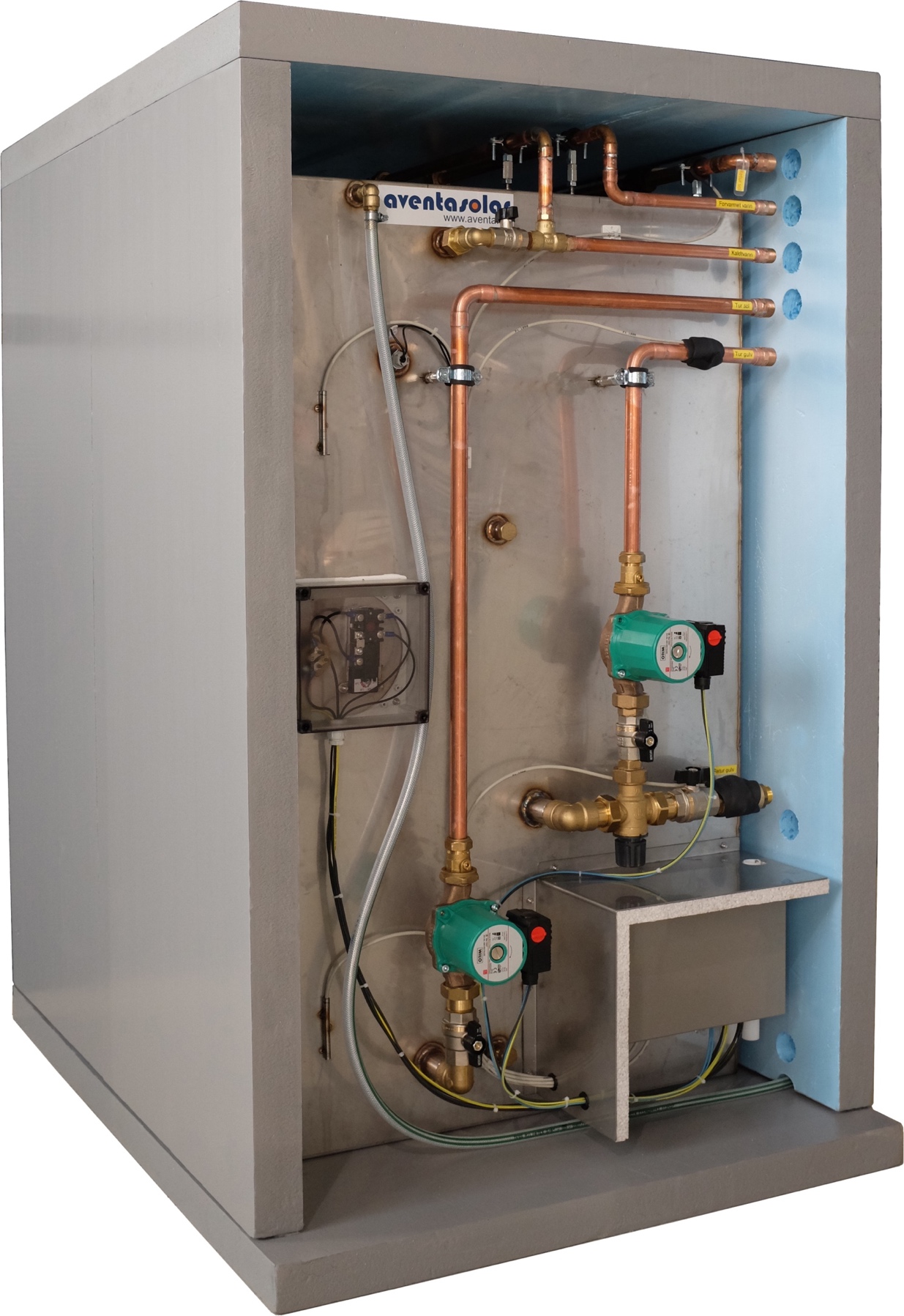 OppfølgingstiltakDersom etterfylling av vann i energisentralen må gjøres langt oftere enn det som regnes som normalt vedlikehold, anbefales en visuell lekkasjesjekk i teknisk rom og på solfangerfeltet. Kontakt Aventa hvis lekkasjen skyldes Aventas leveranse.Kontakt OBOS Ettermarket hvis lekkasjen er tilknyttet gulvvarme eller tappevannsrør.